PART 1The health of the human body has been an important concern of religions everywhere on Earth and at different times in history.  Until the advent of allopathic medicine, that is, the science-based, modern medicine, bodily treatments that had religious or spiritual elements were the main way of healing the body throughout the world. Modern allopathic technological medicine is a very recent feature of human healing and the medicines and medical technologies that we take for granted were discovered relatively recently.For the most part in the history of the world, the ways of understanding and treating diseases has been through the prism of religion. In our own culture, many hospitals are administered by religious organizations. 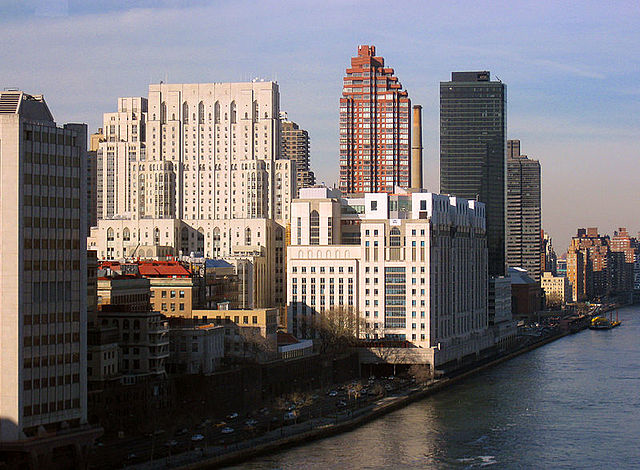 The NewYork–Presbyterian Hospital is composed of two distinct medical centers, Columbia University Medical Center and Weill Cornell Medical Center. As of 2019, the hospital is ranked as the 5th best hospital in the United States by U.S. News & World Report.Even modern medicines that we use for pain control---aspirin, which is based on acetylsalicylic acid, are plant based chemical compounds that have been used since ancient times. Before modern technological medicine, all medicine was religious, in the East and in the West.  Read about medical incantations and how they were thought about and regulated by religion in 13th century Europe here. In other cultures, healing is related to shamanism and to traditional knowledge of the function of plants and animals.  In shamanic healing, one of the most basic aspects of disease treatment is building a model of how an individual got sick and the actions that the healer must take in order to make this individual become healthy again. Wade Davis is an anthropologist and ethnobotanist who has devoted his life to studying shamanism, particularly that involving the traditional uses and beliefs associated with psychoactive plants. 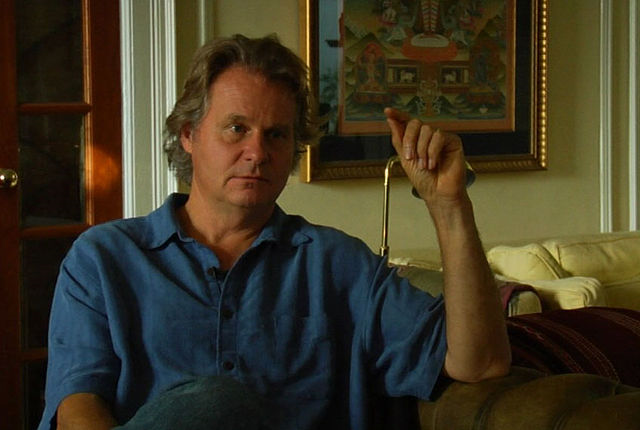 Wade Davis (born December 14, 1953) is a Harvard-educated anthropologist, ethnobotanist, author, and photographer whose work has focused on worldwide indigenous cultures, especially in North and South America.Read this interview with Davis about his experiences with shamanic healing.  Curanderismo is another type of healing that merges shamanism, Greek humoral medicine, and medieval magic among other healing beliefs.  
A final concept that is studied by anthropologists who focus on disease, religious healing and the body is that of a culture-bound syndrome. A culture-bound syndrome is a set of symptoms that are given a name by members of a specific culture, but do not correspond to any disease identified by technological medicine.  Read about a culture-bound syndrome called Dhat Syndrome, which manifests itself among men in India. AnnotateQuiz Questions1) Historians who have studied the use of ‘magical’ cures in the middle ages have noticed that…Many recipes mingle ‘charms and magic’ with pharmaceutical preparations.Many recipes have elaborate prayers written into it.Many recipes are instructed to be prepared only by men.Many recipes refute the idea of a magical cure.2) Many of the 13th century pastoral manuals’ ideas about magic can be traced toThe BibleThe NecronomiconThe works of St. AugustineThe works of St. Luke3) Thomas Aquinas condemned the wearing of written characters and astrological images but he admitted there were benefits tocertain substances in nature that were connected to the creation of the universe.certain substances might have natural properties conferred on them by the stars which could affect the body.Certain substances that are created by God are usable in order to heal the sick.Certain substances that are non-written amulets may help the healing process.4) The biosphere is the worldwide sum of all ecosystems. What is the ethnosphere?The sum total of all world cultures.The sum total of all life on EarthThe sum total of all religious beliefs created by humans on Earth.The sum total of all beliefs, ideas, thoughts and dreams brought into being by the human imagination.5) Where do the words “health”, “holy”, and “whole” come from?From an anglo-saxon root meaning completeness.From a Greek root meaning believe.From a Latin root meaning faith.From a Japanese root meaning one.6) In curanderismo what are the 3 main approaches to healing?Material, theoretical and psychologicalMaterial, organic and wholesomeMaterial, spiritual and psychicMaterial, godly and natural7) Curanderos believe that healing works by virtue ofMagicGodSpiritsA gift8) What is a culture bound syndrome?Behavioral, affective and cognitive manifestations seen in specific cultures.A disease that only occurs in members of a specific culture.Patterns of behavior that vary across the globe.Ideas that hold true across many different cultures.When ideas from a person’s culture do not translate into other cultures.9) What is Dhat syndrome?A Chinese condition in which patients believe that they are being punished by the gods.An East Asian condition in which patients believe they are passing semen in urine.A Japanese condition that affects mainly males but sometimes females as well.A condition that is mostly present in people of middle eastern cultures.10) What is a possible local concept that might signify depression?Nervios or nerves in some Latin American culturesPao in Portuguese cultures.Amafufanyane in some African cultures.Piblokto among Native Americans.PART 2Studying rituals across the world is one of the founding practices of anthropology, and theorizing about ritual has been the cornerstone of anthropological thought. Anthropologist Victor Turner comes to mind when thinking about ritual. Turner was a British cultural anthropologist whose work focused on interpreting the symbols of ritual and applying his knowledge of ritual and rites of passages to religion in both tribal communities and the contemporary modern world.  His early fieldwork in African villages in the 1950s was typical of the career development of field anthropologists at that time. He developed a special interest in rituals, seeing them as social drama in addition to the religious expression of the sacred. He drew on the work of Arnold van Gennep (1908) on rites of passage (birth, marriage, death, and sometimes puberty initiation rituals):  Turner focused on the concept of limen, ‘threshold’ and the term liminality. Van Gennep added pre‐liminal separation or isolation from the community, and post‐liminal reincorporation into it as a three‐fold schema. The context was tribal and religious, with gods and spirits demanding to be appeased. Turner applied this retrospectively to his own fieldwork, and far beyond van Gennep's work, developed the concept to embrace all transitions and all rituals everywhere. Ritual as social drama provides it with a significant social function, to dispel conflict and schism and to mend quarrels. He then applied this concept to Western developed society to explore how conflict is resolved and what replaces ritual in a secular context. His respect for ritual led him to join the Roman Catholic Church.The concept of liminality is both slippery and rich in potential. For van Gennep, a child crosses the threshold to adulthood and has to overcome spiritual/psychic dangers through ritual. Children are separated from the rest of the village, inducted, go through a change‐of‐status ceremony, and are then reincorporated into the village with a new status. Birth is the transition to life, and funerals the transition to death. Marriage is a transition to procreating new life. Each were regarded profound human milestones. Turner inquired further into how other thresholds were/are experienced, and how people cope with them.He examined other rituals to determine their underlying function within the community; he interpreted these rituals as a form of conflict resolution. In order to perform these rituals, participants must enter a state of mind that he called liminal—a state of being ‘betwixt and between’. Advanced societies which used liminality for recreation (e.g. in sport) Turner called liminoid.  Turner contrasted social structure (e.g. status, power, top‐down authority) with ‘anti‐structure’ (bottom‐up creative responses and pressures to change). Anti‐structure is the liminal arena; the greater the powerlessness, the greater the need for positive anti‐structural activities, which he called communitas (positive community activities). Generally, he viewed communitas as ritual‐as‐social‐drama.  He argued that process takes precedence over structure. Life is fluid, and messy. Structure can get undermined by these processes, so the processes need to repair any breaches that might occur.According to Turner, rituals have an essential element of religious belief.  His work on ritual stood as one of the most influential theories in anthropology. Explore the concepts inherent to Turner’s anthropological theory of ritual here.After Turner, there have been many theories about rituals and rites of passage.  Explore the development of this topic here.1) According to Victor Turner, rituals are embedded in the drama and flux of everyday life and their purpose is to…a.) Keep people happyb.) Guard people against the ire of the godsc.) Effect social changed.) They have no purpose2) Victor Turner based his knowledge of rites of passage upon the work of…a.) Bronislaw Malinowskib.) Clifford Geertzc.) Arnold Van Gennepd.) Mary Douglas3) Many of the most important and common rites of passage, across cultures, are connected with…a.) Biological milestones like birth, reproduction and death.b.) Personal milestones that are very only understandable from a subjective perspective.c.) Community milestones that involve subsistence strategiesd.) There are no identifiable rites of passage that are common to all societies.4) According to Van Gennep, rites of passage consist of three distinguishable, consecutive elements…a.) Introduction, transition and conclusion.b.) Separation, transition and reincorporation.c.) Inclusion, transition and deviation.d.) Separation, enlargement and incorporation.5) What is the couvade?a.) A funeral rite of passage undertaken in some societies.b.) A religious transformation ceremony that signals change in a person’s religious status.c.) A cyclic ceremony that makes reference to human sacrifices.d.) Ritual behavior undertaken, usually by a man, during or around the birth of a child. 6) What is true of marriage?a.) It’s one of the earliest social institutions invented.b.) Its rituals are practiced in every known historical society.c.) Rites of marriage may be secular or religious ceremonies.d.) All of the above.7) According to Victor Turner, what is a ritual?a.) a stereotyped sequence of activities, performed in a sequestered place, and designed to influence preternatural entities or forces on behalf of the actors' goals and interests. b.) the smallest unit of ceremony which still retains the specific properties of ritual behavior.c.) The ultimate unit of specific structure in a ceremonial context.d.) A cycle of performances.8) To understand the meaning of any ritual, it is important to consider…a.) Who are the participants of the ritual.b.) Who are the initiators of the ritual.c.) Its relation to other symbols and beliefs in the society.d.) Its relation to the origin myth of the society.9) According to Victor Turner, what is the attribute of liminality?a.) Ambiguity in classification—people elude or slip through the network of classifications that normally locate states and positions in cultural space.b.) Rites which accompany every change of place, state, social position and age.c.) Attachment systems in which people and places are located in particular contexts.d.) Sacredness in order—only certain members of society are allowed to participate in rituals of liminality.10) According to Victor Turner, what is communitas?a.) Intense feelings of social togetherness and belonging, often in connection with rituals.b.) a system of lasting, transposable dispositions which function as a matrix of perceptions, appreciations, and actions.c.) the idea that a person's beliefs, values, and practices should be understood based on that person's own culture, rather than be judged against the criteria of another.d.) A concept that indexes the social order as a coherent, inclusive system, and rites of passage in terms of their functional significance in the social system.Part 3Religion has adapted to the push of globalization.  In the past we used to think about particular areas of the world as inhabited by practitioners of specific religions: Latin Americans were Catholic, people from the Middle East were mostly Muslim, and so forth.  Nowadays we realize that with massive immigration across the world, the spread of religious ideas and practices is a reality.  What does this mean for the study of culture and religion?Abstract and KeywordsReligion has always been global, in the sense that religious communities and traditions have always maintained permeable boundaries. They have moved, shifted, and interacted with one another around the globe. This book deals with three kinds of religious globalization: diasporas, transnational religion, and the religion of plural societies. It explores the variations of Christianity, Islam, Judaism, Buddhism, Hinduism, and other religious traditions, and how these traditions are shaped by their changing cultural contexts in various parts of the world. Scholars who are close to the religious communities they study describe how these communities have changed over time, how they have responded to the plural cultural contexts around them, and how they are shaped by the current forces of globalization and social change. The result is a series of essays that not only give an up-to-date insight into the diversity contained within the world's great religions but also provides a broad view of global religion in a new millennium.Keywords: Islam, religion, religious globalization, diasporas, transnational religion, plural societies, religious traditions, social change, Christianity, JudaismMaps can deceive. Several decades ago cartographers were fond of providing maps that allegedly demarcated the spatial locations of world religions. A great wash of red would stretch from Tibet to Japan, engulfing China, to show where Buddhism was. The Middle East would be tinted green for the terrain of Islam, a yellow India for Hinduism, an orange for African religion, while Christianity's color—often blue, I recall—was brightly emblazoned on Europe and the Western Hemisphere. Some of the more sophisticated maps would make a distinction between the light blue of Protestant Canada and the United States, and the dark blue of Catholic Latin America, but there was no question as to clarity of the demarcation. I imagined slipping across the border from a Buddhist red zone to an Islamic green one and suddenly encountering mosques where previously there had been only stupas, temples, and chanting monks.It has never really been like that, of course. Although there are regions of the world that serve as dense centers of gravity for certain religious traditions, much of the world is less certain as to its religious identity, and always has been. Even Hindu India was a quarter Muslim before Pakistan was created, and even today 15 percent of the Indian population reveres Islam. Indonesia—the largest Muslim country on the planet—is the home of a rich Hindu culture in Bali and contains at Borabadur one of the world's most important ancient Buddhist shrines. China has such diverse religious strata, with most of its population simultaneously accepting Confucian values, Taoist beliefs, and Buddhist worship practices, that most scholars prefer to speak of a multicultural “Chinese religion,” rather than any of (p. 4) those three strands by itself. Much the same can be said about the religions of Korea and Japan. In the Western Hemisphere, Haitians are said to be 90 percent Roman Catholic and 90 percent followers of Vodou; needless to say, it is the same 90 percent. Jews, of course, are everywhere, and have been since biblical times.Today it seems that almost everyone is everywhere. The city of Los Angeles, for instance, is the second largest Filipino city in the world. It is also the second largest Iranian city and the second largest Mexican one. In Southern California, Tibetan Buddhists do not hide in the mountains in monasteries. They drive Lexus SUVs to the studio lot for a photo shoot: some are rich, some are Caucasian, and some are among Hollywood's celebrities. In Beijing the Chinese government has to contend not only with new forms of Chinese religion, such as the Falun-Gong, but with dissident Chinese Muslims and Christians.Scarcely any region in the globe today consists solely of members of a single strand of traditional religion. In an era of globalization the pace of cultural interaction and change has increased by seemingly exponential expansions of degrees. So an accurate coloration of the religious world, even fifty years ago, would have to show dense areas of color here and there with enormous mixes and shadings of hues everywhere else. Moreover the map would have to be changed from time to time, perhaps even from decade to decade, and re-tinted as religions move and intertwine.This fluid process of cultural interaction, expansion, synthesis, borrowing, and change has been going on from the earliest moments of recorded history. In fact, the most ancient epic to which we have access—the Gilgamesh Epic of ancient Sumeria some two thousand years before the time of Christ—tells the story of a great flood brought on by divine wrath, and a human who built an ark to escape it. It is a story retold within the context of the biblical book of Genesis and now respected by the great religious traditions of Judaism, Christianity, and Islam. The historian of religion, Wilfred Cantwell Smith, was fond of pointing out that even as ordinary an artifact as a string of prayer beads illustrates the interaction of religions: Smith speculated that the Roman Catholic idea of the rosary was borrowed from Muslims in Spain who were inspired by the prayerbeads of Buddhists in Central Asia, who in turn appropriated the idea from Brahmans in Hindu India. The expansion of Christianity from the Mediterranean world into Europe was a gradual one, involving “archipelagos of centrality in a sea of insouciance,” as the historian Peter Brown described it. Along the way Christianity picked up many pre-Christian indigenous European cultural practices, including the idea of saints and the festival seasons of Christmas and Easter—the latter named for Eostre, the pagan goddess of spring.Religion therefore has always been global, in the sense that religious communities and traditions have always maintained permeable boundaries. They have moved, shifted, and interacted with one another around the globe. If one thinks of religion as the cultural expression of a people's sense of ultimate significance, (p. 5) it is understandable that these cultural elements would move as people have moved, and that they would interact and change over time just as people have. Though most religious traditions claim some ultimate anchors of truth that are unchangeable, it is indisputable that every tradition contains within it an enormous diversity of characteristics and myriad cultural elements gleaned from its neighbors.All this is part of the globalization of religion. Religion is global in that it is related to the global transportation of peoples, and of ideas. There is also a third way that religion is global, which might be called the religion of globalization—in which forms of new religion emerge as expressions of new interactive cultures. In this volume we will consider all three kinds of religious globalization: diasporas, transnational religion, and the religion of plural societies.Global DiasporasThe term diaspora comes from a Greek word meaning “to scatter,” and it referred originally to the dispersion of the Jewish people and their culture. The first diaspora was in biblical times, when Israeli kingdoms were conquered and the Jewish people taken into Babylonian captivity. The second occurred after the fall of the Jerusalem Temple in 70 ce, with Jews scattered around the Mediterranean world—and later dispersed to Europe and much of the rest of the world. Perhaps no religious tradition has had such a long sustained existence without a geographic homeland as Judaism. It is the very paradigm of a transnational, diasporic culture.Judaism is not, however, the only religious tradition in which its members have been scattered far and wide and taken their customs and loyalities with them. Increasingly every religious tradition is a religion in diaspora. There are Pakistani Muslims in New Jersey, Tibetan Buddhists in Germany, and European Catholics in Hong Kong. The rapid and easy mobility of people has produced expatriate communities of dispersed cultures around the globe. Almost half of the world's twelve million Sikhs, for instance, live outside their native area of Punjab in northern India. There are large concentrations of Sikhs in Houston, Washington, D.C., and Northern California; others are to be found in London, Africa, and Singapore. Though one thinks of Hinduism as the religion of the people of India, Hindus have traveled abroad and settled in such diverse places as Trinidad and Fiji, where they make up almost half the population.In these cases we are talking about people moving from place to place and taking their old religion with them. Yet even in these cases beliefs and customs are affected. When people settle in a locale as an expatriate community, some (p. 6) curious things begin happen to their old religious beliefs and practices—they adapt and change as they interact with the cultures around them. Sometimes this interaction produces hostility, as Sikhs discovered when they had to confront the prejudices of European-Americans in California in the early part of the twentieth century, or as Hindus found when they tried to exert their political muscle among the indigenous population of the South Pacific island nation of Fiji. But regardless of the social tensions that cultural interaction creates, in time a certain amount of acceptance and assimilation occurs.Some of this social tension is experienced within the diasporic community itself. In the Sikh community in the United States, for instance, the older generation has been deeply suspicious of attempts to “Americanize” Sikh culture. Disputes have arisen over such matters as whether young Sikh women should go on dates with non-Sikhs, whether Sikh men should shave their beards, and whether those attending a Sikh function should be allowed to sit at a table to eat rather than sitting on the floor. The more conservative members think—correctly—that their culture is changing. At the same time, Sikhs in the Punjab fear that the sheer size of the diaspora Sikh community, the diffusion of the religion's authority around the world, and the steady erosion of traditional cultural practices in these expatriate societies are changing the nature of Sikhism as a whole. And they too are right.The global diasporas of peoples and cultures can transform traditions. Though it is likely that Sikhs will retain certain fundamental elements of their tradition—just as Jews and Chinese have in expatriate communities that they have established abroad—it is also likely that there will be changes. They will face some of the issues of acculturation and transformation that Judaism has encountered and raise questions that go the core of their religion—such as whether outsiders can convert to the faith. They will be forced to question whether the Sikhs are a community, as some Orthodox Jews claim about Judaism, that is defined solely by ethnicity and demarcated only by kinship. The way a community deals with questions such as these will shape the way that Sikhism and other religions in diaspora become global religions.Transnational ReligionIn other religious traditions, such as Islam, Christianity, and Buddhism, there is no doubt about whether outsiders can covert to the faith. In these traditions, at the very core of their faith is the notion that their religion is greater than any local group and cannot be confined to the cultural boundaries of any particular (p. 7) region. These are religious traditions with universal pretensions and global ambitions. It is a hallmark of Muslims, Christians, and Buddhists that they believe that their religious ideas are universally applicable. The followers of each of these competitive global ideologies often regard their faith as intellectually superior to the others; some adherents feel that their own traditions alone have a birthright to inherit the earth.These are transnational religions, religions of expansion. But they also have geographic and cultural roots. Buddhists revere Sarnath, where the Buddha first preached, and study the Sanskrit and Pali of early Buddhist texts. Muslims go on pilgrimage to Mecca, where the message of Allah was revealed to the Prophet Muhummad, and respect the Arabic language in which that revelation was made. Christians have a certain appreciation for Jerusalem; Roman Catholic Christians look to Rome and learn the Latin, Hebrew, and Greek of their textual tradition.Yet despite these emblems of cultural homogeneity, each of these traditions are remarkably diverse. What holds transnational traditions together are their cores of central ideas, images, and customs. Because these are thought to be universal they must be available to everyone. And as the many everyones join the faiths and adopt these central teachings and practices to their own contexts, the religions take on a rich diversity. Yet despite the cultural differences between the celebrity Buddhists of Los Angeles and the chanting monks in Chinese villages, constants remain. Although there are many kinds of Buddhists, and thus many Buddhisms—and for that matter, many Christianities and Islams—the interesting feature of transnational religion is its ability to transcend any particular region's claims.Perhaps for that reason there has been a persistent tension between transnational religions and the state. Political leaders have employed Buddhism, Islam, and Christianity as ideologies of conquest in their attempts to subdue regions over which they have triumphed militarily. When the Spanish conquistadors marched into South America during the seventeenth century, for instance, they were accompanied by priests. The idea was not only to spread the religion and win more souls for Christ; the Spanish also hoped to domesticize the native population and make it more susceptible to rule through what they regarded as the civilizing process of religious conversion. The goals of Buddhist military leaders in Central Asia and Muslim generals in the Middle East were much the same.Yet although religion and politics have been linked through the ages, transnational religions have not been very reliable allies for state power. The same Christianity, Buddhism, and Islam that provide for some rulers a supportive ideology have been for others a basis for rebellion. By latching onto their ideologies some rulers may think they are harnassing religion's vision of global expansion for their own political fortunes. But it is just as likely that these same religions could be the resource for anti-national or transnational forces that would undermine the legitimacy and support of state power. Such is the tension in Islam at (p. 8) the dawn of the twenty-first century between new religious nationalisms in such states as Iran, Afghanistan, and the Sudan, and the transnational guerrilla forces of Islamic activists such as Osama bin Laden's al Qaida warriors whose activities and organizations are beyond any national borders. Although these rogue transnational activists find safe harbor in some Muslim states the contradiction between their purposes may ultimately lead them to be at odds.The Religion of Global SocietiesThis contradiction between transnational religion and the religion of nations is overcome in instances where religion is itself the expression of a transnational culture and society. The early Christian church is an interesting example. Although Christianity had its roots in Jewish messianism, the apostle Paul brought the transnational elements of Jesus' teachings to the Mediterranean world. This was a region studded with dense population centers much like today's cosmopolitan global cities. In Paul's day, the urban communities of Rome, Antioch, and Corinth consisted of multiple ethnic groups—displaced persons uprooted from their traditional cultures and religions, thrown together in urban melting pots. In such simmering contexts, new religions were concocted; many of them thrived. The worship of Roman gods, Gnostic ideas from Greek culture, the deity cults from Egypt, astrological sects from Persia—all of these competed with the radical Jewish group of Christians for the multicultural population's attention and support.Ultimately Christianity won. It did so for a variety of reasons—one was sheer luck, as the Emperor Constantine decided to honor a vision he had during a dream and in 325 ce and made Christianity the state religion of the Roman empire. But Christianity had more than Constantine's imprimatur: it had an appeal of its own. Part of this attraction came from the universal character of its central messages of love, salvation, and redemption. Another part of its appeal was multicultural. Christianity had within a hundred years or so of its existence in the Mediterranean world become a religion of a diverse population. It had absorbed into its beliefs the idea of the Logos from Gnosticism, the devil and the promise of heaven from Zoroastrianism, messianic prophecy from Judaism, and civic responsibility from Roman emperor worship. Its ideas were therefore eclectic, touching many of the traditional beliefs of its potential adherents. Its practices were also portable—relying on prayer and worship that could be performed virtually anywhere. And its ability to create its own community and lines of authority was a powerful appeal to people who came from fragmented backgrounds and felt displaced and alienated from the cultures in which they found themselves.(p. 9)The people of the Mediterranean world were much like the urban populations of global centers today. But official forms of Christianity became over time institutionalized and defensive, and hence unable to respond readily to pluralistic cultural settings in the same way that the early church did in the formative years of the Christian tradition. Much the same can be said of every institutionalized religion. In some cases, however, radical forms of traditional religion—such as the Islamic Ahmaddiya movement and Japan's Soka Gakkai—provide a religious expression for modern cultures. In other cases it is relatively new branches of old traditions, such as Hindu guru movements and the Mormon Church, that appeal. In yet other cases, this need is filled by new religious movements such as the African syncretic religions and America's Scientology. Still other movements incorporate elements of nature worship and indigenous practices into a kind of religion of global ecology.Thus religion evolves as the world changes. The various forms of economic, social, technological, and cultural globalization at the dawn of the twenty-first century are the channels for new expressions of religion. New opportunities for the global transmission of religion are created through social mobility and the establishment of diaspora communities and through the ability to communicate easily the universal ideas of transnational religions to their expanding communities worldwide. As populations merge in plural societies, religions of globalization emerge as well. In an era of shared communication, culture and ideas, it may be possible to imagine the evolution of a global civilization with its own global religion. Widely revered figures such as Mohandas Gandhi, Desmond Tutu, the Dalai Lama, and Mother Theresa may be the forebears of such a religion's pantheon of saints. As in the past, religion in the future is certain to adapt as it responds to changes in the world around it.Thinking about Religion GloballyThis volume is intended to help expand our thinking about the way that religion is evolving in the emerging era of globalization and to provide a reliable handbook of its global diversity. Most studies of religion focus on single traditions, and even these studies often present the traditions as if they were discrete immutable entities that seldom change or interact with the cultures around them. Religions' own philosophical and theological understanding, however, has often been more sensitive to the existence of other religions. The writings of the early communities of both Islam and Sikhism contain appreciative comments about the various religious cultures around them, and attempt to appropriate elements of these relig (p. 10) ions within their own theologies. Christian theologians in recent centuries have become increasingly aware of the necessity of positioning their own understandings of God within a multicultural context. The early nineteenth-century theologian, Friedrich Schleiermacher, posited true religion as transcending the dogmatic limitations of confessional faith. The nineteenth-century Danish theologian, Soren Kierkekaard, thought that a natural religiosity lay beneath the apparent diversity of religious traditions. Early in the twentieth century, F. S. C. Northrup wrote about the “meeting of East and West”; William Ernest Hocking imagined an evolved form of Christianity in a transforming interaction with other faiths in what he imagined to be the “coming world civilization”; and Arend van Leeuwen understood Christianity's role in world history as one of leading all religions into a global secularism that would transcend the cultural limitations of particular religious creeds. One of the last writings of the twentieth-century Protestant theologian, Paul Tillich, was devoted to Christianity's encounter with other faiths and the necessity of moving beyond a religious exclusivism. In the twenty-first century, the Roman Catholic theologian, Hans Kung, proposed a global interfaith ethic to be endorsed by all the world's religious communities.The field of comparative religion that developed in the twentieth century also contributed to the idea that a universal form of religion could link all faiths together. Although most comparative studies limited themselves to the objective analysis of the similarities and differences among religious traditions, some ventured into subjective speculation about the universal elements of religiosity. One of the mid-twentieth-century's best-known comparative religionists, Mircea Eliade, who studied the myths and rituals of ancient and arcane cultures, was sometimes accused of advocating the idea of an essential religion to be found at the heart of all mythic imagination. Joseph Campbell, relying on the psychological insights of Carl Jung, made explicit what he thought were religion's common archetypes. Huston Smith mined the ideas of the great religious traditions to discern a “perennial philosophy” found within them all. And the Harvard scholar of comparative religion, Wilfred Cantwell Smith, proposed that a “world theology” could be fashioned that would eventually surmount the cultural limitations of particularistic faiths.At the end of the twentieth century and in the first decade of the twenty-first, this somewhat cheery optimism faded, and the role of religion in global society was seen as not necessarily leading to harmony and spiritual union. The eruption of religious violence and strident forms of religious nationalism seemed to counter the unifying trend toward a global religion. The civilizing role that Arnold Toynbee, writing in the first part of the twentieth century, imagined that religion would contribute to world society, was in stark contrast to the image of religion in world society portrayed by Samuel Huntington, writing at the end of the century, when he envisaged religion's role in a clash of civilizations. At the beginning of the twenty-first century, however, Huntington seemed more opti (p. 11) mistic. In an essay cowritten with sociologist Peter Berger introducing essays in a project on “many globalizations,” Huntington observed that despite the variety of cultural perceptions of globalization, religion and other forms of culture need not always be hostile to globalization and can play a positive role in it. Other sociologists of religion, including Martin Riesebrodt and Roland Robertson, have also observed that despite the role that religion has played in endorsing parochial movements in the last decades of the twentieth century it can also be a useful resource in creating a global civil society. I agree. On the one hand religion has often been a part of the ideology of antiglobal movements. But on the other hand, the absolutism of religious language and images can help people reach beyond the limitations of their narrow creedal affirmations to a wider sense of tolerance and global understanding.One of the founders of the modern field of religious studies, Ninian Smart, presented a positive vision of religion's role in an increasingly global world. In an essay on the global future of religion written for this project and completed shortly before his death, Smart observed that religion was sometimes linked with violence in protests against global modernity. Writing eight months before the September 11 terrorist attacks, Smart prophesized that “weapons of mass destruction” might be used “for religious purposes” to destroy New York or other cities in what Smart said would be considered “the first major crime of the twenty-first century.” But Smart also speculated on the emergence of a spiritual and ethical dimension of global civil society—a “global higher order” of civility—that would provide the cultural basis for international order and transnational regulations. This new form of religiosity Smart predicted would be “the coming global civilization.”What will become the global religion—and the religion of globalization—in the twenty-first century? This is one of the questions that lie behind the essays in this handbook. Their authors, some of this generation's most thoughtful social analysts of religion, have attempted to understand how religion has been altered by, and in turn is helping to shape, a globalized world. This handbook explores the variations of Christianities, Islams, Judaisms, Buddhisms, Hinduisms, and other religious traditions, and helps us understand how these traditions are shaped by their changing cultural contexts in various parts of the world. In each case a lead essay introduces the subject in a globalized context. Specific essays follow that explore the ways in which religious traditions are configured in specific geographical and cultural milieus.In this volume we have asked scholars who are close to the religious communities they study to describe how these communities have changed over time, how they have responded to the plural cultural contexts around them, and how they are shaped by the current forces of globalization and social change. The result is a series of essays that not only gives an up-to-date insight into the diversity contained within the world's great religions but also provides a broad view of global religion in a new millennium. These essays show that, if the history of (p. 12) religion is a guide, we can expect religion's global future to be much like its global past. The religious imagination in a global era reaches out to encompass images and ideas that stretch beyond the limitations of particular and parochial affiliations to animate all levels of spiritual sensibility—its social vision and intimate individuality, its arresting particulars and expansive universals, its disturbing depths and soaring heights.1) What are the 3 types of religious globalization?a.) Dispersed religion, practical religion and magic.b.) Diasporas, transnational religion, and the religion of plural societies.c.) Organized religion, unstructured religion and pluralistic religion.d.) Christianity, Islam and animistic religions.2) What have scholars who write about religious communities observed?a.) Religions tend to remain in their geographic zones over time.b.) Religious practices tend to change over time.c.) Religions across the world have had to face and adapt to globalization.d.) Religions across the world have not had to face any issues related to globalization.3) Which is the country with the largest Muslim population on the planet?a.) Saudi Arabiab.) Indonesiac.) Pakistand.) India4) Where is Borabadur, one of the world’s most important ancient Buddhist shrines?a.) Saudi Arabiab.) Indonesiac.) Pakistand.) India5) Why do scholars refer to religious practices in China as multicultural?a.) The Chinese accept Confucian values, Taoist beliefs, and Buddhist worship practicesb.) China is now a country of immigrantsc.) Chinese religious practices traditionally include Muslim and Buddhist elementsd.) Religious practices in China are an amalgam of many traditions6) The ancient epic of Gilgamesh, which was written 2000 years before the times of Christ has a story that resembles which Biblical tale?a.) The prodigal sonb.) Adam and Evec.) David and Goliathd.) Noah’s ark7) What is the text’s example of the fluid process of cultural interaction, whereby ideas, values and artifacts expand throughout the world, are borrowed and transformed through use?a.) Rosary beadsb.) The crucifixc.) Prayingd.) Intentions8) What does the term “diaspora” refer to?a.) The practice of religion, transnationally.b.) The scattering or dispersion of a group of people to different territories.c.) A variety of traditions within one group of people.d.) Religion as the expression of transnational culture.9) According to the text, the emergence of new religions at the global level tend to occur..a.) In a large urban metropolis where there is an ample working class and very stagnant social roles.b.) Among societies where there are scattered religious groups and an ample secular structure.c.) In communities full of displaced persons, uprooted from their traditional cultures and religions, thrown together in urban melting pots.d.) In rural communities where traditional beliefs evolve through experiences with nature.10) What was the reason Emperor Constantine decided to make Christianity the state religion of the Roman Empire?a.) From a dream, he envisioned a multicultural state where people from different religions would be joined together through Christian values.b.) He was advised by one of his political opponents to embrace Christ’s message of love, salvation and redemption.c.) It was a vision had by one of his oracles, where positive changes to the Roman Empire would come from embracing the teachings of Christ.d.) Christianity encompassed all of the principles of cohesion and harmony that he envisioned for his empire